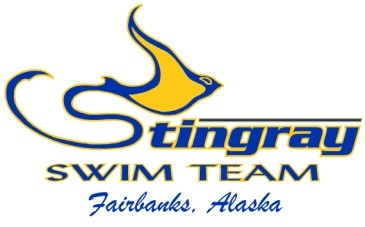 I, __________________________________, am applying for the Stingray Swim Team Scholarship Program for my child(ren), _____________________________________________. I understand that my application will be reviewed by the Head Coach and Board of Directors. I agree to fulfil my team fundraising and volunteer agreement, and my potential Scholarship Program approval may be revoked if I do not fulfil such agreements. I will remain in good standing with the Stingray Swim Team and USA Swimming. I understand my Scholarship Program participation may be revoked if the Stingray Swim Team experienced unforeseen financial hardship, with thirty (30) days notice. I understand the Scholarship Program would reduce my monthly dues by 50% per swimmer, and that the program does not cover my annual fundraising requirement, USA Swimming registration, meet fees, or equipment.I acknowledge my family qualifies for Free or Reduced Price Lunches thru the National School Lunch Program (NSLP). I have obtained and attached a letter from the appropriate school district verifying participation in the NSLP for the current or upcoming school year. I have fully read and understand the Stingray Swim Team Scholarship Program Financial Assistance Outline and agree to all items.___________________________________________Swimmer’s Name (print)___________________________________________Parent’s Name (print)___________________________________________		___________________Parent’s Name (signature)						Date